В соответствии с Федеральным законом от 25 июня 2002 г. № 73-ФЗ «Об объектах культурного наследия (памятниках истории и культуры) народов Российской Федерации», администрация Николенского сельского поселения Гулькевичского района п о с т а н о в л я е т:1. Утвердить порядок принятия решения о воссоздании утраченного объекта культурного наследия за счет средств бюджета Николенского сельского поселения Гулькевичского района (прилагается).2. Главному специалисту администрации Николенского сельского поселения Гулькевичского района (Кубрина Е.П.) обнародовать настоящее постановление в специально установленных местах для обнародования муниципальных правовых актов органов местного самоуправления Николенского сельского поселения Гулькевичского района, посредством размещения в специально установленных местах, согласно постановления администрации Николенского сельского поселения Гулькевичского района от 12 августа 2021 г. № 47 «О процедуре обнародования, определении мест обнародования муниципальных правовых актов органов местного самоуправления Николенского сельского поселения Гулькевичского района», обеспечивающих беспрепятственный доступ к тексту муниципального правового акта:1) в здании администрации Николенского сельского поселения Гулькевичского района, расположенного по адресу: с. Николенское,                ул. Октябрьская, 86;2) в помещении сельской библиотеки муниципального казенного учреждения Центр культуры и досуга Николенского сельского поселения Гулькевичского района, расположенного по адресу: с. Николенское,                   ул. Мира, 23 В. и разместить в информационно – телекоммуникационной сети «Интернет».3. Контроль за выполнением настоящего постановления возложить на специалиста 1 категории администрации Николенского сельского поселения Гулькевичского района Н.В. Суббота.4. Постановление вступает в силу после его обнародования.Глава Николенского сельского поселения Гулькевичского района                                                                          Н.Н. Козин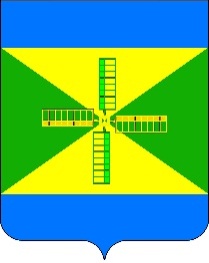 АДМИНИСТРАЦИЯ НИКОЛЕНСКОГО СЕЛЬСКОГО ПОСЕЛЕНИЯ ГУЛЬКЕВИЧСКОГО РАЙОНАПОСТАНОВЛЕНИЕАДМИНИСТРАЦИЯ НИКОЛЕНСКОГО СЕЛЬСКОГО ПОСЕЛЕНИЯ ГУЛЬКЕВИЧСКОГО РАЙОНАПОСТАНОВЛЕНИЕАДМИНИСТРАЦИЯ НИКОЛЕНСКОГО СЕЛЬСКОГО ПОСЕЛЕНИЯ ГУЛЬКЕВИЧСКОГО РАЙОНАПОСТАНОВЛЕНИЕАДМИНИСТРАЦИЯ НИКОЛЕНСКОГО СЕЛЬСКОГО ПОСЕЛЕНИЯ ГУЛЬКЕВИЧСКОГО РАЙОНАПОСТАНОВЛЕНИЕАДМИНИСТРАЦИЯ НИКОЛЕНСКОГО СЕЛЬСКОГО ПОСЕЛЕНИЯ ГУЛЬКЕВИЧСКОГО РАЙОНАПОСТАНОВЛЕНИЕот02.11.2022№63с. Николенскоес. Николенскоес. Николенскоес. Николенскоес. НиколенскоеО порядке принятия решения о воссоздании утраченного объекта культурного наследия за счет средств бюджета Николенского сельского поселения Гулькевичского районаО порядке принятия решения о воссоздании утраченного объекта культурного наследия за счет средств бюджета Николенского сельского поселения Гулькевичского районаО порядке принятия решения о воссоздании утраченного объекта культурного наследия за счет средств бюджета Николенского сельского поселения Гулькевичского районаО порядке принятия решения о воссоздании утраченного объекта культурного наследия за счет средств бюджета Николенского сельского поселения Гулькевичского районаО порядке принятия решения о воссоздании утраченного объекта культурного наследия за счет средств бюджета Николенского сельского поселения Гулькевичского района